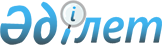 О внесении изменений в решение Шемонаихинского районного маслихата от 24 декабря 2018 года № 32/2-VI "О бюджете Шемонаихинского района на 2019-2021 годы"
					
			Утративший силу
			
			
		
					Решение Шемонаихинского районного маслихата Восточно-Казахстанской области от 26 апреля 2019 года № 39/2-VI. Зарегистрировано Департаментом юстиции Восточно-Казахстанской области 3 мая 2019 года № 5906. Утратило силу - решением Шемонаихинского районного маслихата Восточно-Казахстанской области от 26 декабря 2019 года № 48/2-VI
      Сноска. Утратило силу - решением Шемонаихинского районного маслихата Восточно-Казахстанской области от 26.12.2019 № 48/2-VI (вводится в действие с 01.01.2020).

      Примечание РЦПИ.

      В тексте документа сохранена пунктуация и орфография оригинала.
      В соответствии со статьей 109 Бюджетного кодекса Республики Казахстан от 4 декабря 2008 года, подпунктом 1) пункта 1 статьи 6 Закона Республики Казахстан от 23 января 2001 года "О местном государственном управлении и самоуправлении в Республике Казахстан", решением Восточно- Казахстанского областного маслихата от 12 апреля 2019 года № 29/313-VІ "О внесении изменений в решение Восточно-Казахстанского областного маслихата от 13 декабря 2018 года № 25/280-VІ "Об областном бюджете на 2019-2021 годы" (зарегистрировано в Реестре государственной регистрации нормативных правовых актов за № 5871) Шемонаихинский районный маслихат РЕШИЛ:
      1. Внести в решение Шемонаихинского районного маслихата от 24 декабря 2018 года № 32/2-VI "О бюджете Шемонаихинского района на 2019-2021 годы" (зарегистрировано в Реестре государственной регистрации нормативных правовых актов за № 5-19-201, опубликовано в Эталонном контрольном банке нормативных правовых актов Республики Казахстан в электронном виде 16 января 2019 года) следующие изменения:
      пункт 1 изложить в следующей редакции:
      "1. Утвердить районный бюджет на 2019-2021 годы согласно приложениям 1, 2 и 3 соответственно, в том числе на 2019 год в следующих объемах:
      1) доходы – 4 559 887,1 тысяч тенге, в том числе:
      налоговые поступления – 1 639 901 тысяча тенге;
      неналоговые поступления – 11 132 тысячи тенге;
      поступления от продажи основного капитала – 41 500 тысяч тенге;
      поступления трансфертов – 2 867 354,1 тысяч тенге;
      2) затраты – 4 622 614,1 тысяч тенге;
      3) чистое бюджетное кредитование – 26 439,5 тысяч тенге, в том числе:
       бюджетные кредиты – 30 300,5 тысяч тенге;
       погашение бюджетных кредитов – 3 861 тысяча тенге;
      4) сальдо по операциям с финансовыми активами – - 14 017 тенге, в том числе:
      приобретение финансовых активов – 0 тенге;
      поступления от продажи финансовых активов государства – 14 017 тенге;
      5) дефицит (профицит) бюджета – - 75 149,5 тысяч тенге;
      6) финансирование дефицита (использование профицита) бюджета – 75 149,5 тысяч тенге, в том числе:
      поступление займов – 30 300 тысяч тенге;
      погашение займов – 3 861 тысяча тенге;
      используемые остатки бюджетных средств – 48 710,5 тысяч тенге.";
      пункт 6 изложить в следующей редакции:
      "6. Утвердить резерв местного исполнительного органа района на 2019 год в сумме 2 635 тысяч тенге.";
      пункт 8 изложить в следующей редакции:
      "8. Предусмотреть в районном бюджете на 2019 год целевые текущие трансферты из областного бюджета на социальную помощь отдельным категориям нуждающихся граждан в сумме 27 886 тысяч тенге.";
      пункт 9 изложить в следующей редакции:
      "9. Предусмотреть в районном бюджете на 2019 год целевые текущие трансферты из областного бюджета в сумме 408 297,1 тысяч тенге.";
      пункт 10 изложить в следующей редакции:
      "10. Предусмотреть в районном бюджете на 2019 год целевые текущие трансферты из республиканского бюджета в сумме 475 219 тысяч тенге.";
      в пункте 12:
      подпункт 1) изложить в следующей редакции:
      "1) на услуги по обеспечению деятельности акима района в городе, города районного значения, поселка, села, сельского округа в сумме 62 233 тысячи тенге, согласно приложению 5;";
      подпункт 4) изложить в следующей редакции:
      "4) на обеспечение функционирования автомобильных дорог в городах районного значения, поселках, селах, сельских округах в сумме 6 700 тысяч тенге, согласно приложению 8;"; 
      подпункт 8) изложить в следующей редакции:
      "8) на капитальные расходы государственного органа в сумме 2 248 тысяч тенге, согласно приложению 13;";
      приложения 1, 5, 8 и 13 к указанному решению изложить в новой редакции согласно приложениям 1, 2, 3 и 4 к настоящему решению.".
      2. Настоящее решение вводится в действие с 1 января 2019 года. Районный бюджет на 2019 год Распределение сумм на услуги по обеспечению деятельности акима района в городе, города районного значения, поселка, села, сельского округа Распределение сумм на услуги по обеспечению функционирования автомобильных дорог в городах районного значения, поселках, селах, сельских округах Распределение сумм на капитальные расходы государственного органа
					© 2012. РГП на ПХВ «Институт законодательства и правовой информации Республики Казахстан» Министерства юстиции Республики Казахстан
				
      Председатель сессии

Е. Григорьева

      Секретарь Шемонаихинского

      районного маслихата

А. Боровикова
Приложение 1 
к решению Шемонаихинского 
районного маслихата 
от 26 апреля 2019 года 
№ 39/2-VIПриложение 1 
к решению Шемонаихинского 
районного маслихата 
от 24 декабря 2018 года 
№ 32/2-VI
Категория
Категория
Категория
Категория
Сумма (тысяч тенге)
Класс
Класс
Класс
Сумма (тысяч тенге)
Подкласс
Подкласс
Сумма (тысяч тенге)
Наименование
Сумма (тысяч тенге)
1.ДОХОДЫ
4 559 887,1
1
Налоговые поступления
1639901
01
Подоходный налог 
601204
2
Индивидуальный подоходный налог 
601204
03
Социальный налог
416996
1
Социальный налог
416996
04
Налоги на собственность 
488003
1
Налоги на имущество
468563
3
Земельный налог
1950
4
Налог на транспортные средства
14940
5
Единый земельный налог
2550
05
Внутренние налоги на товары, работы и услуги
121948
2
Акцизы
4445
3
Поступления за использование природных и других ресурсов
88893
4
Сборы за ведение предпринимательской и профессиональной деятельности
28120
5
Налог на игорный бизнес
490
08
Обязательные платежи, взимаемые за совершение юридически значимых действий и (или) выдачу документов уполномоченными на то государственными органами или должностными лицами
11750
1
Государственная пошлина
11750
2
Неналоговые поступления
11132
01
Доходы от государственной собственности
8659
5
Доходы от аренды имущества, находящегося в государственной собственности
5659
9
Прочие доходы от государственной собственности
3000
04
Штрафы, пени, санкции, взыскания, налагаемые государственными учреждениями, финансируемыми из государственного бюджета, а также содержащимися и финансируемыми из бюджета (сметы расходов) Национального Банка Республики Казахстан
673
1
Штрафы, пени, санкции, взыскания, налагаемые государственными учреждениями, финансируемыми из государственного бюджета, а также содержащимися и финансируемыми из бюджета (сметы расходов) Национального Банка Республики Казахстан
673
06
Прочие неналоговые поступления
1800
1
Прочие неналоговые поступления
1800
3
Поступления от продажи основного капитала 
41500
01
Продажа государственного имущества, закрепленного за государственными учреждениями
8500
1
Продажа государственного имущества, закрепленного за государственными учреждениями
8500
03
Продажа земли и нематериальных активов
33000
1
Продажа земли
18000
2
Продажа нематериальных активов
15000
 4
Поступления трансфертов
2867354,1
01
Трансферты из нижестоящих органов государственного управления
561
3
Трансферты из бюджетов городов районного значения, сел, поселков, сельских округов
561
02
Трансферты из вышестоящих органов государственного управления
2866793,1
2
Трансферты из областного бюджета
2866793,1
Функциональная группа
Функциональная группа
Функциональная группа
Функциональная группа
Функциональная группа
Сумма (тысяч тенге)
Функциональная подгруппа
Функциональная подгруппа
Функциональная подгруппа
Функциональная подгруппа
Сумма (тысяч тенге)
Администратор бюджетных программ
Администратор бюджетных программ
Администратор бюджетных программ
Сумма (тысяч тенге)
Программа
Программа
Сумма (тысяч тенге)
Наименование
Сумма (тысяч тенге)
II. ЗАТРАТЫ
4622614,1
01
Государственные услуги общего характера
446465,6
1
Представительные, исполнительные и другие органы, выполняющие общие функции государственного управления
202177
112
Аппарат маслихата района (города областного значения)
18977
001
Услуги по обеспечению деятельности маслихата района (города областного значения)
18787
003
Капитальные расходы государственного органа
190
122
Аппарат акима района (города областного значения)
118719
001
Услуги по обеспечению деятельности акима района (города областного значения)
105899
003
Капитальные расходы государственного органа
933
113
Целевые текущие трансферты из местных бюджетов
11887
123
Аппарат акима района в городе, города районного значения, поселка, села, сельского округа
64481
001
Услуги по обеспечению деятельности акима района в городе, города районного значения, поселка, села, сельского округа
62233
022
Капитальные расходы государственного органа
2248
2
Финансовая деятельность
24968
452
Отдел финансов района (города областного значения) 
24968
001
Услуги по реализации государственной политики в области исполнения бюджета и управления коммунальной собственностью района (города областного значения)
21659
003
Проведение оценки имущества в целях налогообложения
2109
010
Приватизация, управление коммунальным имуществом, постприватизационная деятельность и регулирование споров, связанных с этим
1200
5
Планирование и статистическая деятельность
19347,6
453
Отдел экономики и бюджетного планирования района (города областного значения)
19347,6
001
Услуги по реализации государственной политики в области формирования и развития экономической политики, системы государственного планирования
19347,6
9
Прочие государственные услуги общего характера
199973
458
Отдел жилищно-коммунального хозяйства, пассажирского транспорта и автомобильных дорог района (города областного значения)
198973
001
Услуги по реализации государственной политики на местном уровне в области жилищно-коммунального хозяйства, пассажирского транспорта и автомобильных дорог
22973
113
Целевые текущие трансферты из местных бюджетов
176000
472
Отдел строительства, архитектуры и градостроительства района (города областного значения)
1000
040
Развитие объектов государственных органов
1000
02
Оборона
40979,1
1
Военные нужды
11690
122
Аппарат акима района (города областного значения)
11690
005
Мероприятия в рамках исполнения всеобщей воинской обязанности
11690
2
Организация работы по чрезвычайным ситуациям
29289,1
122
Аппарат акима района (города областного значения)
29289,1
006
Предупреждение и ликвидация чрезвычайных ситуаций масштаба района (города областного значения)
29289,1
03
Общественный порядок, безопасность, правовая, судебная, уголовно- исполнительная деятельность
3007
9
Прочие услуги в области общественного порядка и безопасности
3007
458
Отдел жилищно- коммунального хозяйства, пассажирского транспорта и автомобильных дорог района (города областного значения)
3007
021
Обеспечение безопасности дорожного движения в населенных пунктах
3007
04
Образование
2761604
1
Дошкольное воспитание и обучение
84128
464
Отдел образования района (города областного значения)
84128
009
Обеспечение деятельности организаций дошкольного воспитания и обучения
15011
040
Реализация государственного образовательного заказа в дошкольных организациях образования
69117
2
Начальное, основное среднее и общее среднее образование
2477175
464
Отдел образования района (города областного значения)
2439324
003
Общеобразовательное обучение
2361958
006
Дополнительное образование для детей
77366
465
Отдел физической культуры и спорта района (города районного значения)
36851
017
Дополнительное образование для детей и юношества по спорту
36851
472
Отдел строительства, архитектуры и градостроительства района (города областного значения)
1000
022
Строительство и реконструкция объектов начального, основного среднего и общего среднего образования
1000
9
Прочие услуги в области образования
200301
464
Отдел образования района (города областного значения)
200301
001
Услуги по реализации государственной политики на местном уровне в области образования 
23515
005
Приобретение и доставка учебников, учебно-методических комплексов для государственных учреждений образования района (города областного значения)
62292
007
Проведение школьных олимпиад, внешкольных мероприятий и конкурсов районного (городского) масштаба
3152
015
Ежемесячная выплата денежных средств опекунам (попечителям) на содержание ребенка- сироты (детей-сирот), и ребенка (детей), оставшегося без попечения родителей
30783
023
Методическая работа
11796
067
Капитальные расходы подведомственных государственных учреждений и организаций
68763
06
Социальная помощь и социальное обеспечение
373845
1
Социальное обеспечение
15950
451
Отдел занятости и социальных программ района (города областного значения)
15950
005
Государственная адресная социальная помощь
15950
2
Социальная помощь
302974
451
Отдел занятости и социальных программ района (города областного значения)
302974
002
Программа занятости
110300
004
Оказание социальной помощи на приобретение топлива специалистам здравоохранения, образования, социального обеспечения, культуры, спорта и ветеринарии в сельской местности в соответствии с законодательством Республики Казахстан
11303
006
Оказание жилищной помощи
8130
007
Социальная помощь отдельным категориям нуждающихся граждан по решениям местных представительных органов
56117
010
Материальное обеспечение детей-инвалидов, воспитывающихся и обучающихся на дому
3433
014
Оказание социальной помощи нуждающимся гражданам на дому
61966
015
Территориальные центры социального обслуживания пенсионеров и инвалидов
8174
017
Обеспечение нуждающихся инвалидов обязательными гигиеническими средствами и предоставление услуг специалистами жестового языка, индивидуальными помощниками в соответствии с индивидуальной программой реабилитации инвалида
11274
023
Обеспечение деятельности центров занятости населения
32277
9
Прочие услуги в области социальной помощи и социального обеспечения
54921
451
Отдел занятости и социальных программ района (города областного значения)
54921
001
Услуги по реализации государственной политики на местном уровне в области обеспечения занятости и реализации социальных программ для населения
30744
011
Оплата услуг по зачислению, выплате и доставке пособий и других социальных выплат
1594
050
Обеспечение прав и улучшения качества жизни инвалидов в Республике Казахстан
20483
054
Размещение государственного социального заказа в неправительственных организациях
2100
 07
Жилищно-коммунальное хозяйство
18731
1
Жилищное хозяйство
11000
458
Отдел жилищно- коммунального хозяйства, пассажирского транспорта и автомобильных дорог района (города областного значения)
3000
004
Обеспечение жильем отдельных категорий граждан 
3000
472
Отдел строительства, архитектуры и градостроительства района (города областного значения)
8000
003
Проектирование и (или) строительство, реконструкция жилья коммунального жилищного фонда
8000
2
Коммунальное хозяйство
4913
123
Аппарат акима района в городе, города районного значения, поселка, села, сельского округа
413
014
Организация водоснабжения населенных пунктов
413
472
Отдел строительства, архитектуры и градостроительства района (города областного значения)
4500
006
Развитие системы водоснабжения и водоотведения
1000
058
Развитие системы водоснабжения и водоотведения в сельских населенных пунктах
3500
3
Благоустройство населенных пунктов
2818
123
Аппарат акима района в городе, города районного значения, поселка, села, сельского округа
1544
008
Освещение улиц в населенных пунктах
1344
011
Благоустройство и озеленение населенных пунктов 
200
458
Отдел жилищно- коммунального хозяйства, пассажирского транспорта и автомобильных дорог района (города областного значения)
1274
016
Обеспечение санитарии населенных пунктов
1274
08
Культура, спорт, туризм и информационное пространство
284889
1
Деятельность в области культуры
105235
455
Отдел культуры и развития языков района (города областного значения)
105235
003
Поддержка культурно-досуговой работы
105235
2
Спорт
58621
465
Отдел физической культуры и спорта района (города областного значения)
52415
001
Услуги по реализации государственной политики на местном уровне в сфере физической культуры и спорта
11819
005
Развитие массового спорта и национальных видов спорта
34996
006
Проведение спортивных соревнований на районном (города областного значения) уровне
625
007
Подготовка и участие членов сборных команд района (города областного значения) по различным видам спорта на областных спортивных соревнованиях
4975
472
Отдел строительства, архитектуры и градостроительства района (города областного значения)
6206
008
Развитие объектов спорта
6206
3
Информационное пространство
55875
455
Отдел культуры и развития языков района (города областного значения)
44367
006
Функционирование районных (городских) библиотек
36212
007
Развитие государственного языка и других языков народа Казахстана
8155
456
Отдел внутренней политики района (города областного значения)
11508
002
Услуги по проведению государственной информационной политики 
11508
9
Прочие услуги по организации культуры, спорта, туризма и информационного пространства
65158
455
Отдел культуры и развития языков района (города областного значения)
21021
001
Услуги по реализации государственной политики на местном уровне в области развития языков и культуры
21021
456
Отдел внутренней политики района (города областного значения)
44137
001
Услуги по реализации государственной политики на местном уровне в области информации, укрепления государственности и формирования социального оптимизма граждан
24545
003
Реализация мероприятий в сфере молодежной политики
19078
006
Капитальные расходы государственного органа
514
10
Сельское, водное, лесное, рыбное хозяйство, особо охраняемые природные территории, охрана окружающей среды и животного мира, земельные отношения
77460
1
Сельское хозяйство
59763
462
Отдел сельского хозяйства района (города областного значения)
15977
001
Услуги по реализации государственной политики на местном уровне в сфере сельского хозяйства
15977
473
Отдел ветеринарии района (города областного значения)
43786
001
Услуги по реализации государственной политики на местном уровне в сфере ветеринарии
11390
003
Капитальные расходы государственного органа
247
007 
Организация отлова и уничтожения бродячих собак и кошек
2080
009
Проведение ветеринарных мероприятий по энзоотическим болезням животных
154
010
Проведение мероприятий по идентификации сельскохозяйственных животных
1053
011
Проведение противоэпизоотических мероприятий
27417
047
Возмещение владельцам стоимости обезвреженных (обеззараженных) и переработанных без изъятия животных, продукции и сырья животного происхождения, представляющих опасность для здоровья животных и человека
1445
6
Земельные отношения
13909
463
Отдел земельных отношений района (города областного значения) 
13909
001
Услуги по реализации государственной политики в области регулирования земельных отношений на территории района (города областного значения)
12897
006
Землеустройство, проводимое при установлении границ районов, городов областного значения, районного значения, сельских округов, поселков, сел
1012
9
Прочие услуги в области сельского, водного, лесного, рыбного хозяйства, охраны окружающей среды и земельных отношений
3788
453
Отдел экономики и бюджетного планирования района (города областного значения)
3788
099
Реализация мер по оказанию социальной поддержки специалистов
3788
11
Промышленность, архитектурная, градостроительная и строительная деятельность
19205
2
Архитектурная, градостроительная и строительная деятельность
19205
472
Отдел строительства, архитектуры и градостроительства района (города областного значения)
19205
001
Услуги по реализации государственной политики в области строительства, архитектуры и градостроительства на местном уровне
19205
12
Транспорт и коммуникации
61162
1
Автомобильный транспорт
57162
123
Аппарат акима района в городе, города районного значения, поселка, села, сельского округа
6700
013
Обеспечение функционирования автомобильных дорог в городах районного значения, поселках, селах, сельских округах
6700
458
Отдел жилищно- коммунального хозяйства, пассажирского транспорта и автомобильных дорог района (города областного значения)
50462
023
Обеспечение функционирования автомобильных дорог
50462
9
Прочие услуги в сфере транспорта и коммуникаций
4000
458
Отдел жилищно- коммунального хозяйства, пассажирского транспорта и автомобильных дорог района (города областного значения)
4000
037
Субсидирование пассажирских перевозок по социально значимым городским (сельским), пригородным и внутрирайонным сообщениям
4000
13
Прочие
25930
3
Поддержка предпринимательской деятельности и защита конкуренции
10638
469
Отдел предпринимательства района (города областного значения)
10638
001
Услуги по реализации государственной политики на местном уровне в области развития предпринимательства
10438
004
Капитальные расходы государственного органа
200
9
Прочие
15292
452
Отдел финансов района (города областного значения)
15292
012
Резерв местного исполнительного органа района (города областного значения)
2635
026
Целевые текущие трансферты районным (городов областного значения) бюджетам на повышение заработной платы отдельных категорий гражданских служащих, работников организаций, содержащихся за счет средств государственного бюджета, работников казенных предприятий
12657
14
Обслуживание долга
4
1
Обслуживание долга
4
452
Отдел финансов района (города областного значения)
4
013
Обслуживание долга местных исполнительных органов по выплате вознаграждений и иных платежей по займам из областного бюджета
4
15
Трансферты
509332,4
1
Трансферты
509332,4
452
Отдел финансов района (города областного значения)
509332,4
006
Возврат неиспользованных (недоиспользованных) целевых трансфертов
578,4
024
Целевые текущие трансферты из нижестоящего бюджета на компенсацию потерь вышестоящего бюджета в связи с изменением законодательства
178812
038
Субвенция
314428
051
Трансферты органам местного самоуправления
15514
III. Чистое бюджетное кредитование
26439,5
Бюджетные кредиты
30300,5
10
Сельское, водное, лесное, рыбное хозяйство, особо охраняемые природные территории, охрана окружающей среды и животного мира, земельные отношения
30300,5
9
Прочие услуги в области сельского, водного, лесного, рыбного хозяйства, охраны окружающей среды и земельных отношений
30300,5
453
Отдел экономики и бюджетного планирования района (города областного значения)
30300,5
006
Бюджетные кредиты для реализации мер социальной поддержки специалистов
30300,5
5
Погашение бюджетных кредитов
3861
01
Погашение бюджетных кредитов
3861
1
Погашение бюджетных кредитов, выданных из государственного бюджета
3861
IV. Сальдо по операциям с финансовыми активами
-14017
Приобретение финансовых активов
0
Поступления от продажи финансовых активов государства
14017
V. Дефицит (профицит) бюджета
-75149,5
VI. Финансирование дефицита (использование профицита) бюджета
75149,5
7
Поступление займов
30300
01
Внутренние государственные займы
30300
2
Договоры займа
30300
16
Погашение займов
3861
1
Погашение займов
3861
452
Отдел финансов района (города областного значения)
3861
008
Погашение долга местного исполнительного органа перед вышестоящим бюджетом
3861
8
Используемые остатки бюджетных средств
48710,5
01
Остатки бюджетных средств
48710,5
1
Свободные остатки бюджетных средств
48710,5Приложение 2 
к решению Шемонаихинского 
районного маслихата 
от 26 апреля 2019 года 
№ 39/2-VIПриложение 5 
к решению Шемонаихинского 
районного маслихата 
от 24 декабря 2018 года 
№ 32/2-VI
№ п/п
Наименование
Программа 123001 (тысяч тенге)
1
ГУ "Аппарат акима Волчанского сельского округа"
15757
2
ГУ "Аппарат акима Октябрьского сельского округа"
17248
3
ГУ "Аппарат акима Разинского сельского округа"
13634
4
ГУ "Аппарат акима Каменевского сельского округа"
15594
Итого
62233Приложение 3 
решению Шемонаихинского 
районного маслихата 
от 26 апреля 2019 года 
№ 39/2-VIПриложение 8 
к решению Шемонаихинского 
районного маслихата 
от 24 декабря 2018 года 
№ 32/2-VI
№ п/п
Наименование
программа 123013 (тысяч тенге)
1
ГУ "Аппарат акима Волчанского сельского округа"
2700
2
ГУ "Аппарат акима Разинского сельского округа"
4000
Итого
6700Приложение 4 
к решению Шемонаихинского 
районного маслихата 
от 26 апреля 2019 года 
№ 39/2-VIПриложение 13 
к решению Шемонаихинского 
районного маслихата 
от 24 декабря 2018 года 
№ 32/2-VI
№ п/п
Наименование
Программа 123022 (тысяч тенге)
1
ГУ "Аппарат акима Волчанского сельского округа"
500
2
ГУ "Аппарат акима Октябрьского сельского округа"
748
3
ГУ "Аппарат акима Разинского сельского округа"
500
4
 ГУ "Аппарат акима Каменевского сельского округа"
500
 Итого
2248